Name: _____________Date:                                            HW Day 5Express the product (2x – 1)(3x + 4) as a trinomial:  5x2 + 9x – 4  5x – 4  6x2 – 5x – 4  6x2 + 5x – 4Which expression is rational?π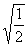 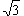 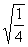 Which of the following is an irrational number?5.5-5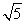 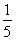 If 3x is one factor of 3x2 – 9x, what is the other factor?3xx2– 6xx – 3x + 3Which is a factor of x2 + 6x – 16?  (x + 4)  (x – 4)  (x + 2)  (x – 2)When the expressions x2 – 9 and x2 – 5x + 6 are factored, a common factor is  x + 3  x – 3  x – 2  x2One of the factors of 4x2 – 9 is(x + 3)(2x + 3)(4x – 3)(x – 3)The expression is equivalent to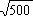  50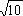  5 10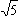 Ms. Fox asked her class “Is the sum of 4.2 and  rational or irrational?” Patrick answered that the sum would be irrational. State whether Patrick is correct or incorrect. Justify your reasoning. 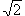   Factor completely: 3x2 + 15x – 42 and State the methods used to factor. 